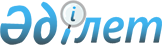 Тауардың шығарылған елін, Еуразиялық экономикалық одақ тауарының немесе шетел тауарының мәртебесін айқындау жөніндегі сарапшы-аудиторларға қойылатын рұқсат беру талаптарын, оларға сәйкестікті растайтын құжаттардың тізбесін, сондай-ақ Тауардың шығарылған елін, Еуразиялық экономикалық одақ тауарының немесе шетел тауарының мәртебесін айқындау жөніндегі сарапшы-аудиторларды аттестаттау, олардың қолданысын ұзарту және "Тауардың шығарылған елін, Еуразиялық экономикалық одақ тауарының немесе шетел тауарының мәртебесін айқындау жөніндегі сарапшы-аудиторды аттестаттау" мемлекеттік қызметін көрсету қағидаларын бекіту туралыҚазақстан Республикасы Сауда және интеграция министрінің 2021 жылғы 1 шілдедегі № 440-НҚ бұйрығы. Қазақстан Республикасының Әділет министрлігінде 2021 жылғы 9 шілдеде № 23412 болып тіркелді.
      ЗҚАИ-ның ескертпесі!
      Осы бұйрықтың қолданысқа енгізілу тәртібін 5 т. қараңыз.
      "Рұқсаттар және хабарламалар туралы" Қазақстан Республикасы Заңының 12-бабының 1-тармағының 2-1) тармақшасына, "Сауда қызметін реттеу туралы" Қазақстан Республикасы Заңының 7-бабының 15-4) тармақшасына, "Мемлекеттік қызмет туралы" Қазақстан Республикасы Заңының 10-бабының 1) тармақшасына сәйкес БҰЙЫРАМЫН:
      1. Қоса беріліп отырған:
      1) осы бұйрыққа 1-қосымшаға сәйкес Тауардың шығарылған елін, Еуразиялық экономикалық одақ тауарының немесе шетел тауарының мәртебесін айқындау жөніндегі сарапшы-аудиторларға қойылатын рұқсат беру талаптары, оларға сәйкестікті растайтын құжаттардың тізбесі;
      2) осы бұйрыққа 2-қосымшаға сәйкес Тауардың шығарылған елін, Еуразиялық экономикалық одақ тауарының немесе шетел тауарының мәртебесін айқындау жөніндегі сарапшы-аудиторларды аттестаттау, олардың қолданысын ұзарту және "Тауардың шығарылған елін, Еуразиялық экономикалық одақ тауарының немесе шетел тауарының мәртебесін айқындау жөніндегі сарапшы-аудиторды аттестаттау" мемлекеттік қызметін көрсету қағидалары бекітілсін.
      2. Осы бұйрыққа 3-қосымшаға сәйкес тізбе бойынша кейбір нормативтік құқықтық актілердің күші жойылды деп танылсын.
      3. Қазақстан Республикасы Сауда және интеграция министрлігінің Техникалық реттеу және метрология комитеті заңнамада белгіленген тәртіппен:
      1) осы бұйрықтың Қазақстан Республикасы Әділет министрлігінде мемлекеттік тіркелуін;
      2) осы бұйрықты Қазақстан Республикасы Сауда және интеграция министрлігінің интернет-ресурсында орналастыруды қамтамасыз етсін.
      4. Осы бұйрықтың орындалуын бақылау жетекшілік ететін Қазақстан Республикасының Сауда және интеграция вице-министріне жүктелсін.
      5. Осы бұйрық алғашқы ресми жарияланған күнінен кейін алпыс күнтізбелік күн өткен соң қолданысқа енгізіледі.
      "КЕЛІСІЛДІ"
      Қазақстан Республикасы
      Ұлттық экономика министрлігі
      "КЕЛІСІЛДІ"
      Қазақстан Республикасы
      Цифрлық даму, инновациялар
      және аэроғарыш өнеркәсібі
      министрлігі Тауардың шығарылған елін, Еуразиялық экономикалық одақ тауарының немесе шетел тауарының мәртебесін айқындау жөніндегі сарапшы-аудиторларға қойылатын рұқсат беру талаптары, оларға сәйкестікті растайтын құжаттардың тізбесі
      Ескерту. 1-қосымша жаңа редакцияда - ҚР Сауда және интеграция министрінің 23.02.2024 № 111-НҚ (алғашқы ресми жарияланған күнінен кейін күнтізбелік алпыс күн өткен соң қолданысқа енгізіледі) бұйрығымен. Тауардың шығарылған елін, Еуразиялық экономикалық одақ тауарының немесе шетел тауарының мәртебесін айқындау жөніндегі сарапшы-аудиторға үміткер жеке тұлғаның мәліметтер нысаны
      Толтырылған күні ________________________________________________________________
      Жеке деректері:
      Тегі____________________________________________________________________________ 
      Аты____________________________________________________________________________
      Әкесінің аты (бар болған жағдайда)__________________________________________________ 
      Туған жылы_____________________________________________________________________
      Жеке сәйкестендіру нөмірі_________________________________________________________ 
      Білімі __________________________________________________________________________ 
      Аяқтаған оқу орнының атауы_______________________________________________________ 
      Аяқтаған жылы___________________________________________________________________ 
      Білімі туралы құжаттың (диплом) нөмірі______________________________________________ 
      (шетелдік білім беру ұйымдары берген білім туралы құжаты болған кезде, Қазақстан Республикасының аумағында заңнамамен белгіленген тәртіппен білім беру туралы құжатты нострификациялау туралы мәліметтерді көрсету)
      Диплом бойынша мамандығы______________________________________________________ 
      Диплом бойынша біліктілігі________________________________________________________ 
      Ғылыми дәрежесі (бар болған жағдайда) ____________________________________________ 
      Аттестаты (бар болған жағдайда) ___________________________________________________ 
      (сарапшы-аудитордың)
      20 ____ жылы "___" ______________ № __________________________берілген 
      Жұмыс орны ____________________________________________________________________ 
      Лауазымы_______________________________________________________________________ 
      Телефоны_______________________________________________________________________ 
      Тұрғылықты мекенжайы___________________________________________________________
      2. Жұмыс өтілінің бар екендігі туралы деректер:
      3. Тауардың шығарылған елін, Еуразиялық экономикалық одақ тауарының немесе шетел тауарының мәртебесін айқындау жөніндегі жұмыстарға қатысқандығы (практикалық даярлаудан (тағылымдамадан) өтуі) туралы деректер:
      4. Даярлау (қайта даярлау) немесе біліктілігін арттыру курстарынан өткендігі туралы деректер: Тауардың шығарылған елін, Еуразиялық экономикалық одақ тауарының немесе шетел тауарының мәртебесін айқындау жөніндегі сарапшы-аудиторларды аттестаттау, аттестаттарының қолданысын ұзарту және "Тауардың шығарылған елін, Еуразиялық экономикалық одақ тауарының немесе шетел тауарының мәртебесін айқындау жөніндегі сарапшы-аудиторды аттестаттау" мемлекеттік қызметін көрсету қағидалары 1-тарау. Жалпы ережелер
      1. Осы Тауардың шығарылған елін, Еуразиялық экономикалық одақ тауарының немесе шетел тауарының мәртебесін айқындау жөніндегі сарапшы-аудиторларды аттестаттау, аттестаттарының қолданысын ұзарту және "Тауардың шығарылған елін, Еуразиялық экономикалық одақ тауарының немесе шетел тауарының мәртебесін айқындау жөніндегі сарапшы-аудиторды аттестаттау" мемлекеттік қызметін көрсету қағидалары (бұдан әрі – Қағидалар) "Сауда қызметін реттеу туралы" Қазақстан Республикасы Заңының 7-бабының 15-4) тармақшасына (бұдан әрі – Сауда қызметін реттеу туралы Заң), "Мемлекеттік көрсетілетін қызметтер туралы" Қазақстан Республикасы Заңының 10-бабының 1) тармақшасына (бұдан әрі – Заң) сәйкес әзірленді және тауардың шығарылған елін, Еуразиялық экономикалық одақ тауарының немесе шетел тауарының мәртебесін айқындау жөніндегі сарапшы-аудиторларды аттестаттау, аттестаттарының қолданысын ұзарту және "Тауардың шығарылған елін, Еуразиялық экономикалық одақ тауарының немесе шетел тауарының мәртебесін айқындау жөніндегі сарапшы-аудиторды аттестаттау" мемлекеттік қызметін көрсету тәртібін айқындайды.
      2. Осы Қағидаларда қолданылатын негізгі ұғымдар:
      1) тауарлардың шығарылған елін, Еуразиялық экономикалық одақ тауарларының немесе шетел тауарының мәртебесін айқындау жөніндегі сарапшы-аудиторлар – осы Қағидаларға сәйкес аттестатталған жеке тұлғалар;
      2) "электрондық үкіметтің" веб-порталы (бұдан әрі – портал) – нормативтік құқықтық базаны қоса алғанда, бүкіл шоғырландырылған үкіметтік ақпаратқа және электрондық нысанда көрсетілетін мемлекеттік қызметтерге, табиғи монополиялар субъектілерінің желілеріне қосуға техникалық шарттарды беру жөніндегі қызметтерге және квазимемлекеттік сектор субъектілерінің қызметтеріне қол жеткізудің бірыңғай терезесі болатын ақпараттық жүйе. 2-тарау. Тауардың шығарылған елін, Еуразиялық экономикалық одақ тауарының немесе шетел тауарының мәртебесін айқындау жөніндегі сарапшы-аудиторларды аттестаттау, аттестаттарының қолданылуын ұзарту және "Тауардың шығарылған елін, Еуразиялық экономикалық одақ тауарының немесе шетел тауарының мәртебесін айқындау жөніндегі сарапшы-аудиторды аттестаттау" мемлекеттік қызметін көрсету тәртібі
      3. "Тауардың шығарылған елін, Еуразиялық экономикалық одақ тауарының немесе шетел тауарының мәртебесін айқындау жөніндегі сарапшы-аудиторды аттестаттау" мемлекеттік көрсетілетін қызметін (бұдан әрі – мемлекеттік көрсетілетін қызмет) Қазақстан Республикасы Сауда және интеграция министрлігінің Техникалық реттеу және метрология комитеті (бұдан әрі – көрсетілетін қызметті беруші) көрсетеді.
      4. Аттестаттау үшін сауда қызметін реттеу саласындағы уәкілетті орган (бұдан әрі – уәкілетті орган) тауардың шығарылған елін, Еуразиялық экономикалық одақ тауарының немесе шетел тауарының мәртебесін айқындау жөніндегі сарапшы-аудиторларды аттестаттау жөніндегі комиссия (бұдан әрі – комиссия) құрады.
      Ескерту. 4-тармақ жаңа редакцияда - ҚР Сауда және интеграция министрінің 23.02.2024 № 111-НҚ (алғашқы ресми жарияланған күнінен кейін күнтізбелік алпыс күн өткен соң қолданысқа енгізіледі) бұйрығымен.


      5. Комиссия мүшелерінің саны кемінде бес адамнан тұратын тақ санды құрайды. Комиссия құрамына көрсетілетін қызметті берушінің, тауардың шығу тегі туралы сертификат беруге уәкілетті ұйымның өкілдері және тауардың шығарылған елін, Еуразиялық экономикалық одақ тауарының немесе шетелдік тауардың мәртебесін айқындау жөніндегі сарапшы-аудитор енгізіледі. 
      Комиссия төрағасы уәкілетті органның бірінші басшысының орынбасарынан не бірінші басшының немесе оның орынбасарының міндетін атқарушы адамнан төмен емес лауазымды адамды уәкілетті органның бірінші басшысы бір жыл мерзімге тағайындайды және қайта тағайындайды.
      Комиссияның қызметін ұйымдастыру үшін көрсетілетін қызметті беруші уәкілетті органның қызметкерлері арасынан комиссия хатшысын тағайындайды. Комиссия хатшысы комиссия отырысының күн тәртібін қалыптастырады және отырыстың хаттамасын ресімдейді. Комиссия құрамы мен комиссия хатшысы көрсетілетін қызметті берушінің шешімімен ресімделеді.
      Ескерту.  5-тармақ жаңа редакцияда - ҚР Сауда және интеграция министрінің 23.02.2024 № 111-НҚ (алғашқы ресми жарияланған күнінен кейін күнтізбелік алпыс күн өткен соң қолданысқа енгізіледі) бұйрығымен.


      6. Тауардың шығарылған елін, Еуразиялық экономикалық одағы тауарының немесе шетел тауарының мәртебесін айқындау жөніндегі сарапшы-аудитордың аттестаттын алу үшін сарапшы-аудиторға үміткер жеке тұлға (бұдан әрі – көрсетілетін қызметті алушы) көрсетілетін қызметті берушіге портал арқылы мына құжаттарды жолдайды:
      Тауардың шығарылған елін, Еуразиялық экономикалық одақ тауарының немесе шетел тауарының мәртебесін айқындау жөніндегі сарапшы-аудиторларға қойылатын рұқсат беру талаптарына және оларға сәйкестікті растайтын құжаттар тізбесіне қосымшамен бекітілген тауардың шығарылған елін, Еуразиялық экономикалық одақ тауарының немесе шетелдік тауарының мәртебесін айқындау жөніндегі сарапшы-аудиторларға үміткер жеке тұлғаның мәліметтер нысаны; 
      осы Қағидаларға 1-қосымшаға сәйкес электрондық құжат нысанындағы өтініш;
      Қазақстан Республикасы Еңбек кодексінің (бұдан әрі – Кодекс) 35-бабының 6) және 7) тармақшаларына сәйкес көрсетілетін қызметті алушының жұмыс өтілін растайтын құжаттың электрондық көшірмесі;
      осы Қағидаларға 2-қосымшаға сәйкес нысан бойынша жеке тұлғаның тауардың шығарылған елін, Еуразиялық экономикалық одақ тауарының немесе шетел тауарының мәртебесін айқындау жөніндегі жұмыстарды жүргізуге қатысуын растайтын Еуразиялық экономикалық одақтың сыртқы экономикалық қызметі номенклатурасының он түрлі тауар позициясы бойынша тауарлардың шығу тегі сараптамасы бойынша тағылымдамадан өткені туралы он есептің электрондық көшірмелері. Тағылымдамадан өту туралы есептерге Сауда қызметін реттеу туралы заңның 7-бабының 7-2) тармақшасына сәйкес уәкілетті орган бекітетін нысан бойынша ішкі айналымға арналған тауардың шығу тегі туралы сараптама актілерінің көшірмелері (бұдан әрі – сараптама актілері) қоса беріледі.
      Ескерту. 6-тармақ жаңа редакцияда - ҚР Сауда және интеграция министрінің 23.02.2024 № 111-НҚ (алғашқы ресми жарияланған күнінен кейін күнтізбелік алпыс күн өткен соң қолданысқа енгізіледі) бұйрығымен.


      7. Тауардың шығарылған елін, Еуразиялық экономикалық одақ тауарының немесе шетел тауарының мәртебесін айқындау жөніндегі сарапшы-аудитор аттестатының қолданысын ұзарту үшін, аттестаттарынан айырылған сарапшы-аудиторларды және мерзімі тоқтатылған немесе өткен сарапшы-аудиторларды қоспағанда, аттестат мерзімі аяқталғанға дейін кемінде күнтізбелік 30 (отыз) күнде көрсетілетін қызметті берушіге портал арқылы мынадай құжаттарды жолдайды:
      осы Қағидаларға 3-қосымшаға сәйкес тауардың шығарылған елін, Еуразиялық экономикалық одақ тауарының немесе шетел тауарының мәртебесін айқындау жөніндегі сарапшы-аудитор аттестатының қолданысын ұзартуға беретін жеке тұлғаның мәліметтер нысаны;
      осы Қағидаларға 4-қосымшаға сәйкес электрондық құжат нысанындағы өтініш;
      Кодекстің 35-бабына сәйкес қызметкердің еңбек қызметін растайтын құжаттың электрондық көшірмесі;
      сараптама актілерінің көшірмелерін қоса бере отырып, осы Қағидаларға 5-қосымшаға сәйкес нысан бойынша тауардың шығарылған елін, Еуразиялық экономикалық одақ тауарының немесе шетел тауарының мәртебесін айқындау жөніндегі сарапшы-аудитордың қызметі туралы есептің электрондық көшірмесі.
      Ескерту. 7-тармақ жаңа редакцияда - ҚР Сауда және интеграция министрінің 23.02.2024 № 111-НҚ (алғашқы ресми жарияланған күнінен кейін күнтізбелік алпыс күн өткен соң қолданысқа енгізіледі) бұйрығымен.


      8. Атын немесе тегін ауыстыруға байланысты тауардың шығарылған елін, Еуразиялық экономикалық одақ тауарының немесе шетел тауарының мәртебесін айқындау жөніндегі сарапшы-аудитор аттестатына өзгерістер енгізу үшін көрсетілетін қызметті алушы көрсетілетін қызметті берушіге портал арқылы еркін нысанда редакциялауға өтініш жібереді.
      Көрсетілетін қызметті беруші редакциялауға өтінішті ол тіркелген күннен бастап 2 (екі) жұмыс күні ішінде қарастырады.
      9. Көрсетілетін қызметті алушының жеке басын куәландыратын құжаттары туралы мәліметтер көрсетілетін қызметті берушіге "электрондық үкімет" шлюзі арқылы тиісті мемлекеттік ақпараттық жүйелерден ұсынылады.
      10. Мемлекеттік қызмет көрсету процесінің сипаттамаларын, нысанын, мазмұны мен нәтижесін қамтитын мемлекеттік қызмет көрсетуге қойылатын негізгі талаптардың тізбесі, сондай-ақ мемлекеттік қызмет көрсету ерекшеліктерін ескере отырып, өзге де мәліметтер осы Қағидаларға 6-қосымшада баяндалған.
      Ескерту. 10-тармақ жаңа редакцияда - ҚР Сауда және интеграция министрінің 23.02.2024 № 111-НҚ (алғашқы ресми жарияланған күнінен кейін күнтізбелік алпыс күн өткен соң қолданысқа енгізіледі) бұйрығымен.


      11. Мемлекеттік қызметті көрсету үшін құжаттарды және (немесе) мәліметтерді қабылданғаны туралы мәртебе көрсетілетін қызметті алушының "жеке кабинетінде" мемлекеттік көрсетілетін қызмет нәтижесін алу күнін көрсете отырып көрсетіледі.
      12. Көрсетілетін қызметті беруші құжаттар түскен күні оны қабылдайды және тіркеуді жүзеге асырады.
      Көрсетілетін қызметті алушы жұмыс уақыты аяқталғаннан кейін, демалыс және мереке күндері жүгінген кезде Қазақстан Республикасы Еңбек кодексінің 84-бабына және "Қазақстан Республикасындағы мерекелер туралы" Қазақстан Республикасы Заңының 5-бабына сәйкес құжаттарды қабылдау және мемлекеттік қызметті көрсету нәтижесін беру келесі жұмыс күні жүзеге асырылады.
      13. Көрсетілетін қызметті беруші тіркелген сәттен бастап ұсынылған құжаттардың және (немесе) мәліметтердің толықтығын және қолданылу мерзімін тексереді.
      Көрсетілетін қызметті алушы осы Қағидалардың 6 және 7-тармақтарында көрсетілген құжаттар топтамасын толық ұсынбаған және (немесе) қолданылу мерзімі өтіп кеткен құжаттарды ұсынған жағдайларда, көрсетілетін қызметті беруші Заңның 19-бабына сәйкес 1 (бір) жұмыс күні ішінде өтінішті қабылдаудан бас тартады және көрсетілетін қызметті алушының "жеке кабинетіне" электрондық құжат нысанында хабарлама жібереді.
      14. Осы Қағидаларға 7-қосымшаға сәйкес нысан бойынша тауардың шығарылған елін, Еуразиялық экономикалық одақ тауарының немесе шетел тауарының мәртебесін айқындау жөніндегі сарапшы-аудитор аттестатын беру не аттестаттың қолданылу мерзімін 5 (бес) жылға ұзарту не осы Қағидалардың 17-тармағында көрсетілген негіздер бойынша мемлекеттік қызмет көрсетуден бас тарту туралы дәлелді жауап мемлекеттік қызмет көрсету нәтижесі болып табылады.
      15. Аттестат беру, аттестаттың қолданысын ұзарту не мемлекеттік қызмет көрсетуден бас тарту туралы дәлелді жауап үшін комиссия шешімі негіз болып табылады.
      Мемлекеттік қызмет көрсету нәтижесі аттестаттау өткізілген күні беріледі.
      Ескерту. 15-тармақ жаңа редакцияда - ҚР Сауда және интеграция министрінің 23.02.2024 № 111-НҚ (алғашқы ресми жарияланған күнінен кейін күнтізбелік алпыс күн өткен соң қолданысқа енгізіледі) бұйрығымен.


      16. Мемлекеттік қызметті көрсету нәтижесі көрсетілетін қызметті алушының "жеке кабинетіне" электрондық құжат нысанында жіберіледі және сақталады.
      17. Заңның 19-1-бабының 2-тармағына сәйкес мемлекеттік қызмет көрсетуден бас тартуға негіздеме:
      1) көрсетілетін қызметті алушының мемлекеттік көрсетілетін қызметті алу үшін ұсынған құжаттарының және (немесе) олардағы деректердің (мәліметтердің) дәйексіздігін анықтау;
      2) көрсетілетін қызметті алушының және (немесе) мемлекеттік қызметті көрсету үшін қажетті ұсынылған материалдардың, объектілердің, деректер мен мәліметтердің Сауда қызметін реттеу туралы Заңның 18-5-бабында, осы Қағидаларда белгіленген талаптарға, сондай-ақ осы бұйрыққа 1-қосымшаға сәйкес бекітілген тауарлардың шығарылған елін, Еуразиялық экономикалық одақ тауарының немесе шетел тауарының мәртебесін айқындау жөніндегі сарапшы-аудиторларға қойылатын рұқсат беру талаптарына сәйкес келмеуі;
      3) көрсетілетін қызметті алушыға қатысты белгілі бір мемлекеттік көрсетілетін қызметті алуды талап ететін қызметке немесе жекелеген қызмет түрлеріне тыйым салу туралы заңды күшіне енген сот шешімінің (үкімінің) болуы; 
      4) көрсетілетін қызметті алушыға қатысты соттың заңды күшіне енген шешімі бар, оның негізінде көрсетілетін қызметті алушы мемлекеттік көрсетілетін қызметті алуға байланысты арнайы құқығынан айырылуы;
      5) "Дербес деректер және оларды қорғау туралы" Қазақстан Республикасы Заңының 8-бабына сәйкес мемлекеттік қызмет көрсету үшін талап етілетін қолжетімділігі шектеулі дербес деректерге қол жеткізуге көрсетілетін қызметті алушының келісімінің болмауы.
      Ескерту. 17-тармақ жаңа редакцияда - ҚР Сауда және интеграция министрінің 23.02.2024 № 111-НҚ (алғашқы ресми жарияланған күнінен кейін күнтізбелік алпыс күн өткен соң қолданысқа енгізіледі) бұйрығымен.


      17-1. Мемлекеттік қызметті көрсетуден бас тартылған жағдайда көрсетілетін қызметті алушы осы Қағидалардың 6 және 7-тармақтарында белгіленген тәртіппен қайта жүгіне алады.
      Ескерту. Қағидалар 17-1-тармақпен толықтырылды - ҚР Сауда және интеграция министрінің 23.02.2024 № 111-НҚ (алғашқы ресми жарияланған күнінен кейін күнтізбелік алпыс күн өткен соң қолданысқа енгізіледі) бұйрығымен.


      18. Қазақстан Республикасының Әкімшілік рәсімдік-процестік кодексінің 73-бабына сәйкес мемлекеттік қызметті көрсетуден бас тарту туралы шешім қабылданғанға дейін көрсетілетін қызметті беруші мемлекеттік қызметті қарау мерзімі аяқталғанға дейін 3 (үш) жұмыс күнінен кешіктірмей көрсетілетін қызметті алушыға алдын ала шешім жібереді.
      Көрсетілетін қызметті алушы оны алған күннен бастап 2 (екі) жұмыс күнінен кешіктірілмейтін мерзімде көрсетілетін қызметті берушінің алдын ала шешіміне қарсылығын ұсынады немесе айтады.
      19. Тауардың шығарылған елін, Еуразиялық экономикалық одақ тауарының немесе шетел тауарының мәртебесін айқындау жөніндегі сарапшы-аудиторды аттестаттау бес жылда бір рет жүзеге асырылады.
      20. Тауардың шығарылған елін, Еуразиялық экономикалық одақ тауарының немесе шетел тауарының мәртебесін айқындау жөніндегі сарапшы-аудитор аттестатынан айыру және (немесе) оның қолданысын тоқтата тұру Қазақстан Республикасының Әкімшілік құқық бұзушылық туралы Кодексінің 417-бабында белгіленген жағдайларда жүргізіледі.
      21. Тауардың шығарылған елін, Еуразиялық экономикалық одақ тауарының немесе шетел тауарының мәртебесін айқындау жөніндегі сарапшы-аудиторды аттестаттау тауардың шығарылған елін, Еуразиялық экономикалық одақ тауарының немесе шетел тауарының мәртебесін айқындау жөніндегі сарапшы-аудитор аттестатынан айырылған күннен бастап екі жыл өткен соң жүргізіледі.
      22. Бұрын аттестатталған, тауардың шығарылған елін, Еуразиялық экономикалық одақ тауарының немесе шетел тауарының мәртебесін айқындау жөніндегі сарапшы-аудиторлар Техникалық реттеу саласындағы мамандарды даярлауды (қайта даярлауды) және олардың біліктілігін арттыруды жүзеге асыратын ұйымдардың тізіліміне енгізілген ұйымда мәлімделген аттестаттау бағытында кемінде 40 (қырық) академиялық сағат көлемінде біліктілікті арттыру курстарынан өтеді.
      23. Қазақстан Республикасында төтенше жағдай жарияланған жағдайда уәкілетті орган қолданылу мерзімі төтенше жағдай кезеңінде аяқталатын тауардың шығарылған елін, Еуразиялық экономикалық одақ тауарының немесе шетел тауарының мәртебесін айқындау жөніндегі сарапшы-аудиторлар аттестаттарының қолданысын төтенше жағдай қолданылатын кезеңге және оның күші жойылған күннен бастап күнтізбелік 30 (отыз) күнге ұзартады.
      24. Көрсетілетін қызметті беруші Заңның 5-бабы 2-тармағының 11) тармақшасына сәйкес ақпараттандыру саласындағы уәкілетті орган белгілеген тәртіппен мемлекеттік қызмет көрсету сатысы туралы мемлекеттік қызметтер көрсету мониторингінің ақпараттық жүйесіне деректерді енгізуді қамтамасыз етеді.
      Рұқсаттар мен хабарламалардың мемлекеттік ақпараттық жүйесі арқылы мемлекеттік қызмет көрсету кезінде оны көрсету сатысы туралы деректер мемлекеттік қызметтер көрсету мониторингінің ақпараттық жүйесіне автоматты режимде түседі.
      25. Ақпараттық жүйе істен шыққан жағдайда, көрсетілетін қызметті беруші техникалық ақаулардың туындауын анықтаған сәттен бастап дереу sd@nitec.kz электрондық поштасы бойынша бірыңғай қолдау қызметіне сұрау салу жіберу арқылы, мемлекеттік қызметтің атауы, өтініштің әкімшілік құжатының нөмірі мен коды немесе өтініштің бірегей сәйкестендіру нөмірі, әкімшілік құжаттың нөмірі мен коды немесе рұқсат беру құжатының бірегей сәйкестендіру нөмірі бойынша ақпарат міндетті түрде ұсыныла отырып, көрсетілетін қызметті алушының жеке сәйкестендіру нөмірі/бизнес сәйкестендіру нөмірі, авторизация сәтінен бастап қатенің нақты уақытын көрсете отырып, қате туындаған сәтке дейінгі қадамдық скриншоттарды қоса бере отырып "электрондық үкімет" ақпараттық-коммуникациялық инфрақұрылымы операторын хабардар етеді. 3-тарау. Мемлекеттік қызмет көрсету мәселелері бойынша көрсетілетін қызметті берушінің және (немесе) оның лауазымды адамдарының шешімдеріне, әрекетіне (әрекетсіздігіне) шағымдану тәртібі
      26. Көрсетілетін қызметті берушінің мемлекеттік қызметтер көрсету мәселелері жөніндегі шешіміне, әрекетіне (әрекетсіздігіне) шағым Қазақстан Республикасының заңнамасына сәйкес көрсетілетін қызметті беруші басшысының атына және (немесе) мемлекеттік қызметтер көрсету сапасын бағалау және бақылау жөніндегі уәкілетті органға беріледі.
      Заңның 25-бабының 2-тармағына сәйкес көрсетілетін қызметті берушінің атына келіп түскен көрсетілетін қызметті алушының шағымы тіркелген күнінен бастап 5 (бес) жұмыс күні ішінде қаралуға жатады.
      Мемлекеттік қызметтер көрсету сапасын бағалау және бақылау жөніндегі уәкілетті органның атына келіп түскен көрсетілетін қызметті алушының шағымы тіркелген күнінен бастап 15 (он бес) жұмыс күні ішінде қаралуға жатады.
      27. Көрсетілетін қызметті беруші шешімінің нәтижелерімен келіспеген жағдайда өтініш беруші Заңның 4-бабы 1-тармағының 6) тармақшасына сәйкес шешім нәтижелеріне сот тәртібімен шағымдана алады.
      ____________________________________________________________________ 
      (аттестаттау органының толық атауы)
      тауардың шығарылған елін, Еуразиялық экономикалық одақ тауарының немесе шетел тауарының мәртебесін айқындау жөніндегі сарапшы-аудиторға үміткер жеке тұлғадан. 
      ____________________________________________________________________ 
      (тегі, аты, әкесінің аты (бар болған жағдайда), жеке сәйкестендіру нөмірі, лауазымы, жұмыс орны, мекенжайы, телефоны)
      Өтініш
      Мені тауардың шығарылған елін, Еуразиялық экономикалық одақ тауарының немесе шетел тауарының мәртебесін айқындау жөніндегі сарапшы-аудитор ретінде аттестаттауды сұраймын. 
      Ақпараттық жүйелерде жазылған, заңмен қорғалатын мәліметтерді пайдалануға келісемін 
      ____________________________________________________________ 
      _____________________________________________________________________
      20 __ жылғы "__" ____ (Электрондық цифрлық қолтаңба) 
      Қоса беріліп отырған құжаттар 
      20 __ жылғы "__" ____ (Электрондық цифрлық қолтаңба)
      Ескерту. 2-қосымшаға өзгеріс енгізілді - ҚР Сауда және интеграция министрінің 23.02.2024 № 111-НҚ (алғашқы ресми жарияланған күнінен кейін күнтізбелік алпыс күн өткен соң қолданысқа енгізіледі) бұйрығымен.
      Тағылымдамадан өткені туралы есеп
      Тауардың шығарылған елін, Еуразиялық экономикалық одақ тауарының немесе шетел тауарының мәртебесін айқындау бойынша
      ____________________________________________________________________
      (сарапшы-аудиторға үміткер жеке тұлғаның тегі, аты, әкесінің аты (бар болған жағдайда))
      ____________________________________________________________________ (есептің мәтіні) Сарапшы-аудиторға үміткер жеке тұлға (тағылымдамашы)
      ____________________________________________________________________
      ____________________________________________________________________
      (тегі және аты-жөні) (қолы)
      Тағылымдама жетекшісінің пікір-мінездемесі:
      Тағылымдама жетекшісі________________________________________________ 
      (сарапшы-аудитор, тегі, аты, әкесінің аты (бар болған жағдайда)
      аттестаттың тіркеу нөмірі және берілген күні ______________________________ 
      _____________________________________________________________________ 
      (тауардың шығарылған елін, Еуразиялық экономикалық одағы тауарының немесе шетел тауарының мәртебесін айқындау жөніндегі сарапшы-аудитор ретіндегі жұмыс өтілі, лауазымы, жұмыс орны)
      _____________________________________________________________________ 
      (тағылымдама жетекшісінің қолы) (тағылымдама жетекшісінің тегі және аты-жөні)
      Ұйым басшысы
      ____________________________________________________________________ 
      (ұйым басшысының қолы) (ұйым басшысының тегі және аты-жөні)
      Мөр орны (бар болған жағдайда)
      Ескертпе:
      Есеп мәтінінде:
      1) тағылымдамадан өту күні (күндері), тағылымдама өткен ұйымның атауы және мекенжайы;
      2) қағидалар мен рәсімдерді анықтайтын қандай құжаттарға сәйкес жұмыстар жүргізілгені;
      3) сараптама актісін беру туралы шешім қабылданған құжаттарды көрсете отырып, тауардың шығу тегіне сараптама жүргізу тәртібі көрсетіледі. Тауардың шығарылған елін, Еуразиялық экономикалық одақ тауарының немесе шетел тауарының мәртебесін айқындау жөніндегі сарапшы-аудитор аттестатының қолданысын ұзартуға беретін жеке тұлғаның мәліметтер нысаны
      Толтырылған күні _______________________________________________________________ 
      Жеке мәліметтер: 
      Тегі____________________________________________________________________________ 
      Аты____________________________________________________________________________ 
      Әкесінің аты (бар болған жағдайда)_________________________________________________ 
      Туған жылы_____________________________________________________________________ 
      Жеке сәйкестендіру нөмірі________________________________________________________ 
      Жұмыс орны____________________________________________________________________ 
      Лауазымы______________________________________________________________________ 
      телефон _______________________________________________________________________ 
      Тұрғылықты мекенжайы __________________________________________________________
      2. Тауардың шығарылған елін, Еуразиялық экономикалық одақ тауарының немесе шетел тауарының мәртебесін айқындау жөніндегі жұмыстарға қатысуы туралы деректер:
      3. Даярлау (қайта даярлау) немесе біліктілігін арттыру курстарынан өткені туралы деректер:
      ________________________________________________________________ 
      (аттестаттау органының толық атауы)
      тауардың шығарылған елін, Еуразиялық экономикалық одақ тауарының немесе шетел тауарының мәртебесін айқындау жөніндегі сарапшы-аудитор аттестатының қолданысын ұзартуға беретін жеке тұлғадан 
      _______________________________________________________________________ 
      _______________________________________________________________________ 
      (тегі, аты, әкесінің аты (бар болған жағдайда), жеке сәйкестендіру нөмірі, лауазымы, жұмыс орны, мекенжайы, телефоны)
      Өтініш
      Тауардың шығарылған елін, Еуразиялық экономикалық одақ тауарының немесе шетел тауарының мәртебесін айқындау жөніндегі сарапшы-аудитор аттестатының қолданылуын ұзартуды сұраймын.
      Ақпараттық жүйелерде жазылған, заңмен қорғалатын мәліметтерді пайдалануға келісемін 
      ____________________________________________________________ 
      _____________________________________________________________________
      20 __ жылғы "__" ____ (Электрондық цифрлық қолтаңба) 
      Қоса беріліп отырған құжаттар 
      20 __ жылғы "__" ____ (Электрондық цифрлық қолтаңба) Тауардың шығарылған елін, Еуразиялық экономикалық одақ тауарының немесе шетел тауарының мәртебесін айқындау жөніндегі сарапшы-аудитордың қызметі туралы есеп
      Ескерту. 5-қосымша жаңа редакцияда - ҚР Сауда және интеграция министрінің 23.02.2024 № 111-НҚ (алғашқы ресми жарияланған күнінен кейін күнтізбелік алпыс күн өткен соң қолданысқа енгізіледі) бұйрығымен.
      Тегі
      ____________________________________________________________
      Аты
       ___________________________________________________________
      Әкесінің аты (бар болған жағдайда)
      ___________________________________________________________
      Тауардың шығарылған елін, Еуразиялық экономикалық одақ тауарының
      немесе шетел тауарының мәртебесін айқындау жөніндегі сарапшы-аудитор аттестаты
      "_____" ______ 20___ жылы берілген № ____________________.
      20___ ж. "____" ________ бастап 20__ ж. "___" __________ дейінгі есептік кезең.
      Есептік кезең ішіндегі орындалған жұмыстар туралы
      мәліметтер
      ___________________________________________________________
      Есептік кезең ішіндегі орындалған жұмыстар нәтижесі_______________________
      (негізгі жұмыс орны)
      _____________________________________________________________
       (аттестаттың қолданысын тоқтата тұру, аттестаттан айыру туралы мәліметтер)
      _____________________________________________________________
       (сарапшы-аудитордың тегі және аты-жөні) (қолы, күні)
      _____________________________________________________________
       (ұйым басшысының тегі және аты-жөні) (қолы, күні)
      Мөр орны (бар болған жағдайда)
      Ескертпе:
      1) есепті кезеңде орындалған жұмыстардың нәтижелерінде аттестатты ұзартуға беретін сарапшы-аудитор қол қойған тауардың шығу тегі туралы сараптама актісінің нөмірі мен берілген күні көрсетіледі;
      2) есепті кезеңнің әрбір жылы үшін мәлімделген аттестаттау бағытында кемінде екі орындалған жұмыс туралы мәліметтер көрсетіледі. Бұл ретте, соңғы жылға аттестаттаудың мәлімделген бағытында кемінде бес орындалған жұмыс туралы мәліметтер көрсетіледі.
      Ескерту. 6-қосымша жаңа редакцияда - ҚР Сауда және интеграция министрінің 23.02.2024 № 111-НҚ (алғашқы ресми жарияланған күнінен кейін күнтізбелік алпыс күн өткен соң қолданысқа енгізіледі) бұйрығымен. ҚАЗАҚСТАН РЕСПУБЛИКАСЫНЫҢ МЕМЛЕКЕТТІК ЕЛТАҢБАСЫ Қазақстан Республикасы Сауда және интеграция министрлігінің Техникалық реттеу және метрология комитеті  Қазақстан Республикасының Мемлекеттік техникалық реттеудің жүйесі Тауардың шығарылған елін, Еуразиялық экономикалық одақ тауарының немесе шетел тауарының мәртебесін айқындау жөніндегі сарапшы-аудитор аттестаты
      Сарапшы-аудиторлар тізілімінде тіркелген
      _______________________________________
      20__ жылғы "___" _____________ № ___________
      20__ жылғы "___" ______________ дейін жарамды
      Осы аттестат _________________________________________________________ 
      (тегі, аты, әкесінің аты (бар болған кезде)
      сарапшы-аудиторларға қойылатын Қазақстан Республикасының Сауда қызметін реттеу саласындағы заңнамасының талаптарына сәйкес келеді және тауардың шығарылған елін, Еуразиялық экономикалық одақ тауарының немесе шетел тауарының мәртебесін айқындау жөніндегі жұмыстарды жүргізу құқығына аттестатталғандығын куәландырады_____________________________________ 
      Аттестат Тауардың шығарылған елін, Еуразиялық экономикалық одағы тауарының немесе шетел тауарының мәртебесін айқындау жөніндегі сарапшы-аудиторларды аттестаттау жөніндегі комиссияның 20 ___ жылғы "_" 
      ________ шешімі негізінде берілді. ______________________________________ 
      (электронды цифрлық қолтаңба) (тегі, аты, әкесінің аты (бар болған жағдайда)) Күші жойылған кейбір нормативтік құқықтық актілердің тізбесі
      1. "Техникалық реттеу саласындағы сарапшы-аудиторларды аттестаттаудың кейбір мәселелері туралы" Қазақстан Республикасы Инвестициялар және даму министрінің міндетін атқарушысының 2015 жылғы 6 ақпандағы № 116 бұйрығы (Нормативтік құқықтық актілердің мемлекеттік тіркеу тізілімінде № 10513 болып тіркелді).
      2. "Техникалық реттеу саласындағы сарапшы-аудиторларды аттестаттаудың кейбір мәселелері туралы" Қазақстан Республикасы Инвестициялар және даму министрінің міндетін атқарушының 2015 жылғы 6 ақпандағы № 116 бұйрығына өзгерiстер енгiзу туралы" Қазақстан Республикасы Инвестициялар және даму министрінің міндетін атқарушысының 2015 жылғы 4 желтоқсандағы № 1173 бұйрығы (Нормативтік құқықтық актілерді мемлекеттік тіркеу тізілімінде № 12884 болып тіркелген).
      3. "Техникалық реттеу саласындағы сарапшы-аудиторларды аттестаттаудың кейбір мәселелері туралы" Қазақстан Республикасының Инвестициялар және даму министрінің міндетін атқарушының 2015 жылғы 6 ақпандағы № 116 бұйрығына өзгерістер енгізу туралы" Қазақстан Республикасы Инвестициялар және даму министрінің міндетін атқарушысының 2016 жылғы 28 қарашадағы № 822 бұйрығы (Нормативтік құқықтық актілерді мемлекеттік тіркеу тізілімінде № 14579 болып тіркелген).
      4. "Техникалық реттеу саласындағы сарапшы аудиторларды сертификаттаудың кейбір мәселелері туралы" Қазақстан Республикасы Инвестициялар және даму министрінің міндетін атқарушының 2015 жылғы 6 ақпандағы № 116 бұйрығына өзгерістер енгізу туралы" Қазақстан Республикасы Сауда және интеграция министрінің 2020 жылғы 26 мамырдағы № 122-НҚ бұйрығы (Нормативтік құқықтық актілердің мемлекеттік тіркеу тізілімінде № 20749 болып тіркелді).
      5. "Қазақстан Республикасы Инвестициялар және даму министрлігінің кейбір бұйрықтарына өзгерістер мен толықтырулар енгізу туралы" Қазақстан Республикасы Сауда және интеграция министрінің 2020 жылғы 14 қыркүйектегі № 197-НҚ бұйрығымен бекітілген Қазақстан Республикасы Инвестициялар және даму министрлігінің өзгерістер мен толықтырулар енгізілетін кейбір бұйрықтарының тізбесінің 1-тармағы (Нормативтік құқықтық актілердің мемлекеттік тіркеу тізілімінде № 21219 болып тіркелді).
					© 2012. Қазақстан Республикасы Әділет министрлігінің «Қазақстан Республикасының Заңнама және құқықтық ақпарат институты» ШЖҚ РМК
				
      Қазақстан Республикасыныңсауда және интеграция министрі

Б. Сұлтанов
Қазақстан Республикасының
сауда және интеграция
министрінің
2021 жылғы 1 шілдедегі
№ 440-НҚ бұйрығына
1-қосымша
№
р/с
Рұқсат беру талаптары
Рұқсат беру талаптарына сәйкестікті растайтын құжаттар тізімі
Ескертпе
1
2
3
4
1
Мынадай мамандықтардың бірі бойынша жоғары немесе жоғары оқу орнынан кейінгі білімінің болуы: техникалық ғылымдар мен технологиялар, жаратылыстану ғылымдары, математика және статистика (биологиялық және сабақтас ғылымдар, физикалық ғылымдар), инженерлік, өңдеу және құрылыс салалары; ақпараттық-коммуникациялық технологиялар, егер білімі сәйкес келмесе, өтінім берілген аттестаттау бағыты бойынша сарапшы-аудитор ретінде кемінде бес жыл жұмыс өтілінің болуы.
Осы Тауардың шығарылған елін, Еуразиялық экономикалық одақ тауарының немесе шетел тауарының мәртебесін айқындау жөніндегі сарапшы-аудиторларға қойылатын рұқсат беру талаптарына және оларға сәйкестікті растайтын құжаттар тізбесіне қосымшаға сәйкес тауардың шығарылған елін, Еуразиялық экономикалық одақ тауарының немесе шетел тауарының мәртебесін айқындау жөніндегі сарапшы-аудиторларға үміткер жеке тұлғаның мәліметтер нысаны (бұдан әрі – Мәліметтер нысаны).
2
Жалпы жұмыс өтілі кемінде екі жыл, оның ішінде техникалық ғылымдар және технологиялар, жаратылыстану ғылымдары, математика және статистика (биологиялық және сабақтас ғылымдар, физика ғылымдары), инженерлік, өңдеу және құрылыс салалары, ақпараттық-коммуникациялық технологиялар мамандығы бойынша немесе тауардың шығу тегі туралы сертификат беруге уәкілетті тұлға ретінде тауардың шығу тегі туралы сертификат беруге уәкілетті ұйымда бір жыл және сараптама ұйымының маманы ретінде бір жыл немесе сараптама ұйымында маман ретінде кемінде екі жыл.
Мәліметтер нысаны, Қазақстан Республикасы Еңбек кодексінің 35-бабына сәйкес қызметкердің еңбек қызметін растайтын құжаттың электрондық көшірмесі.
3
Техникалық реттеу саласындағы мамандарды даярлауды (қайта даярлауды) және олардың біліктілігін арттыруды жүзеге асыратын ұйымдардың тізіліміне енгізілген ұйымда мәлімделетін аттестаттау бағытында даярлау (қайта даярлау) курстарынан өту. Сарапшы-аудиторға үміткер жеке тұлғаларды даярлау, қайта даярлау курстарын өту ұзақтығы кемінде 80 академиялық сағатты құрайды.
Мәліметтер нысаны.
Тауардың шығарылған елін, Еуразиялық экономикалық одақ тауарының немесе шетел тауарының мәртебесін айқындау жөніндегі сарапшы-аудиторларды даярлау (қайта даярлау) жөніндегі куәліктердің қолданылу мерзімі – бір жыл.
4
Тауардың шығарылған елін, Еуразиялық экономикалық одақ тауарының және шетел тауарының мәртебесін айқындау жөніндегі сарапшы-аудитор ретінде аттестатталған және осы бағытта кемінде үш жыл жұмыс істейтін сарапшы-аудиторда практикалық даярлаудан (тағылымдамадан) өту.
Тауардың шығарылған елін, Еуразиялық экономикалық одақ тауарының немесе шетел тауарының мәртебесін айқындау жөніндегі сарапшы-аудиторларды аттестаттау, аттестаттарының қолданысын ұзарту және "Тауардың шығарылған елін, Еуразиялық экономикалық одақ тауарының немесе шетел тауарының мәртебесін айқындау жөніндегі сарапшы-аудиторды аттестаттау" мемлекеттік қызметін көрсету қағидаларына 2-қосымшамен бекітілген нысан бойынша жеке тұлғаның тауардың шығарылған елін, Еуразиялық экономикалық одақ тауарының немесе шетел тауарының мәртебесін айқындау жөніндегі жұмыстарды жүргізуге қатысуын растайтын Еуразиялық экономикалық одақтың сыртқы экономикалық қызметі номенклатурасының он түрлі тауар позициясы бойынша тауарлардың шығу тегі сараптамасы бойынша тағылымдамадан өткені туралы он есептің электрондық көшірмелері.
Тағылымдамадан өту туралы есептерге Сауда қызметін реттеу туралы заңның 7-бабының 7-2) тармақшасына сәйкес уәкілетті орган бекітетін нысан бойынша ішкі айналымға арналған тауардың шығу тегі туралы сараптама актілерінің көшірмелері қоса беріледі.
Тауар шығарылған елін, Еуразиялық экономикалық одақ тауарының және шетел тауарының мәртебесін айқындау жөніндегі жұмыстарды жүргізуде тағылымдамадан өтуді сарапшы-аудиторға үміткер жеке тұлға даярлау (қайта даярлау) курстары аяқталғаннан кейін жүзеге асырады.Тауардың шығарылған елін,
Еуразиялық экономикалық одақ
тауарының немесе шетел
тауарының мәртебесін айқындау
жөніндегі сарапшы-
аудиторларға қойылатын
рұқсат беру талаптарына және
оларға сәйкестікті растайтын
құжаттардың тізбесіне қосымша
Күні
Күні
Ұйым атауы, лауазымы
Негізгі міндеттемелері
басталуы
аяқталуы
Жұмыстар жүргізу кезеңі
Тексерілетін ұйымның атауы және мекенжайы
Орындалған жұмыстар тізбесі
Курстардан өту күні
Оқу түрі, сағат саны
Мамандануы (қызмет бағыты)
Куәліктің нөмірі және берілген күні
Оқытуды өткізген оқу орталығыҚазақстан Республикасының
сауда және интеграция
министрінің
2021 жылғы 1 шілдедегі
№ 440-НҚ бұйрығына
2-қосымшаТауардың шығарылған елін,
Еуразиялық экономикалық одақ
тауарының немесе шетел
тауарының мәртебесін айқындау
жөніндегі сарапшы-
аудиторларды аттестаттау,
аттестаттарының қолданысын
ұзарту және "Тауардың
шығарылған елін, Еуразиялық
экономикалық одақ тауарының
немесе шетел тауарының
мәртебесін айқындау жөніндегі
сарапшы-аудиторды
аттестаттау" мемлекеттік
қызметін көрсету қағидаларына
1-қосымшаНысанТауардың шығарылған елін,
Еуразиялық экономикалық одақ
тауарының немесе шетел
тауарының мәртебесін айқындау
жөніндегі cарапшы-
аудиторларды аттестаттау,
аттестаттарының қолданысын
ұзарту және "Тауардың
шығарылған елін, Еуразиялық
экономикалық одақ тауарының
немесе шетел тауарының
мәртебесін айқындау жөніндегі
сарапшы-аудиторды
аттестаттау" мемлекеттік
қызметін көрсету қағидаларына2-қосымшаҚазақстан Республикасының
Сауда және интеграция
министрінің
__ _______ 2021 жылғы __
бұйрығына 5-қосымшаНысаннысан
Бағалау саласы
Бағалау (қанағаттанарлық, қанағаттарлықсыз)
Білімі:
Қазақстан Республикасы заңнамаларының негіздері
Қазақстан Республикасының стандарттау жөніндегі негізін қалайтын нормативтік құқықтық актілері мен нормативтік құжаттары
Жұмыстар мен тексерістер жүргізу әдістері мен рәсімдері, тексерілетін нысандар сипаттамалары, оларды бағалау, есептер, қажетті құжаттар және жұмыс нәтижелері бойынша қорытындылар дайындау
Білімді іс жүзінде қолдана білу
Жеке қасиеттерін іске асыру
Жалпы бағаТауардың шығарылған елін,
Еуразиялық экономикалық одақ
тауарының немесе шетел
тауарының мәртебесін айқындау
жөніндегі сарапшы-
аудиторларды аттестаттау,
аттестаттарының қолданысын
ұзарту және "Тауардың
шығарылған елін, Еуразиялық
экономикалық одақ тауарының
немесе шетел тауарының
мәртебесін айқындау жөніндегі
сарапшы-аудиторды
аттестаттау" мемлекеттік
қызметін көрсету қағидаларына
3-қосымша
Жұмыстарды жүргізу кезеңі
Тексерілетін ұйымның атауы және мекенжайы
Орындалған жұмыстардың тізбесі
Курстардан өту күні
Оқу түрі, сағат саны
Мамандануы (қызмет бағыты)
Куәліктің нөмірі және берілген күні
Оқытуды жүргізген оқу орталығыТауардың шығарылған елін,
Еуразиялық экономикалық одақ
тауарының немесе шетел
тауарының мәртебесін айқындау
жөніндегі сарапшы-
аудиторларды аттестаттау,
аттестаттарының қолданысын
ұзарту және "Тауардың
шығарылған елін, Еуразиялық
экономикалық одақ тауарының
немесе шетел тауарының
мәртебесін айқындау жөніндегі
сарапшы-аудиторды
аттестаттау" мемлекеттік
қызметін көрсету қағидаларына
4-қосымшаНысанТауардың шығарылған елін,
Еуразиялық экономикалық одақ
тауарының немесе шетел
тауарының мәртебесін айқындау
жөніндегі сарапшы-
аудиторларды аттестаттау,
аттестаттарының қолданысын
ұзарту және "Тауардың
шығарылған елін, Еуразиялық
экономикалық одақ тауарының
немесе шетел тауарының
мәртебесін айқындау жөніндегі
сарапшы-аудиторды
аттестаттау" мемлекеттік
қызметін көрсету қағидаларына
5-қосымшаНысан
Жұмыстарды жүргізу кезеңі
Есепті кезеңде орындалған жұмыстар туралы мәліметтер
Есепті кезеңде орындалған жұмыстардың нәтижесіТауардың шығарылған елін,
Еуразиялық экономикалық одақ
тауарының немесе шетел
тауарының мәртебесін айқындау
жөніндегі сарапшы-
аудиторларды аттестаттау,
аттестаттарының қолданысын
ұзарту және "Тауардың
шығарылған елін, Еуразиялық
экономикалық одақ тауарының
немесе шетел тауарының
мәртебесін айқындау жөніндегі
сарапшы-аудиторды
аттестаттау" мемлекеттік
қызметін көрсету қағидаларына
6-қосымша
Мемлекеттік қызмет көрсетуге қойылатын негізгі талаптардың тізбесі
Мемлекеттік қызмет көрсетуге қойылатын негізгі талаптардың тізбесі
Мемлекеттік қызмет көрсетуге қойылатын негізгі талаптардың тізбесі
1
Мемлекеттік көрсетілетін қызметтің атауы
Тауардың шығарылған елін, Еуразиялық экономикалық одақ тауарының немесе шетел тауарының мәртебесін айқындау жөніндегі сарапшы-аудиторларды аттестаттау, олардың қолданысын ұзарту
Кіші түрлері:
1) тауардың шығарылған елін, Еуразиялық экономикалық одақ тауарының немесе шетел тауарының мәртебесін айқындау жөніндегі сарапшы-аудиторды аттестаттау;
2) тауардың шығарылған елін, Еуразиялық экономикалық одақ тауарының немесе шетел тауарының мәртебесін айқындау жөніндегі сарапшы-аудиторлар аттестаттарының қолданысын ұзарту.
2
Көрсетілетін қызметті берушінің атауы
Қазақстан Республикасы Сауда және интеграция министрлігінің Техникалық реттеу және метрология комитеті (бұдан әрі – көрсетілетін қызметті беруші).
3
Мемлекеттік қызмет көрсету тәсілдері
"Электрондық үкіметтің" веб-порталы (бұдан әрі – портал).
4
Мемлекеттік қызмет көрсету мерзімі
Өтініш тіркеген сәттен бастап − 6 (алты) жұмыс күні.
5
Мемлекеттік қызмет көрсету нысаны
Электрондық (ішінара автоматтандырылған).
6
Мемлекеттік қызмет көрсету нәтижесі
Осы Қағидаларға 7-қосымшаға сәйкес нысан бойынша тауардың шығарылған елін, Еуразиялық экономикалық одақ тауарының немесе шетел тауарының мәртебесін айқындау жөніндегі сарапшы-аудитор аттестаты не мемлекеттік қызмет көрсетуден бас тарту туралы дәлелді жауап. Мемлекеттік қызмет көрсету нәтижесін ұсыну нысаны: электрондық.
7
Мемлекеттік қызмет көрсету кезінде көрсетілетін қызметті алушыдан алынатын төлемақы мөлшерін және Қазақстан Республикасының заңнамасында көзделген жағдайларда оны алу тәсілдері
Мемлекеттік көрсетілетін қызмет тегін көрсетіледі.
8
Көрсетілетін қызметті берушінің, Мемлекеттік корпорацияның және ақпарат объектілерінің жұмыс кестесі
1) Портал – жөндеу жұмыстарын жүргізуге байланысты техникалық үзілістерді қоспағанда, тәулік бойы (көрсетілетін қызметті алушы жұмыс уақыты аяқталғаннан кейін, демалыс және мереке күндері жүгінген кезде Қазақстан Республикасы Еңбек кодексінің (бұдан әрі – Кодекс) 84-бабына және "Қазақстан Республикасындағы мерекелер туралы" Қазақстан Республикасы Заңының (бұдан әрі – мерекелер туралы Заң) 5-бабына сәйкес электрондық құжаттарды және (немесе) мәліметтерді қабылдау және Мемлекеттік қызмет көрсету нәтижелерін беру келесі жұмыс күні жүзеге асырылады);
2) көрсетілетін қызметті беруші – Кодекстің 84-бабына және Мерекелер туралы Заңның 5-бабына сәйкес демалыс және мереке күндерінен басқа, дүйсенбіден бастап жұманы қоса алғанда, сағат 13:00-ден 14:30-ға дейінгі түскі үзіліспен сағат 9:00-ден 18:30-ға дейін.
9
Мемлекеттік қызмет көрсету үшін көрсетілетін қызметті алушыдан талап етілетін құжаттар мен мәліметтердің тізбесі
1) Аттестат алу үшін: осы Бұйрыққа 1-қосымшада бекітілген тауардың шығарылған елін, Еуразиялық экономикалық одақ тауарының немесе шетел тауарының мәртебесін айқындау жөніндегі сарапшы-аудиторға үміткер жеке тұлғаның мәліметтер нысаны; осы Қағидаларға 1-қосымшаға сәйкес электрондық құжат нысанындағы өтініш;
Кодекстің 35-бабына сәйкес қызметкердің еңбек қызметін растайтын құжаттың электрондық көшірмесі;
осы Қағидаларға 2-қосымшаға сәйкес нысан бойынша жеке тұлғаның тауардың шығарылған елін, Еуразиялық экономикалық одақ тауарының немесе шетел тауарының мәртебесін айқындау жөніндегі жұмыстарды жүргізуге қатысуын растайтын Еуразиялық экономикалық одақтың сыртқы экономикалық қызметі номенклатурасының он түрлі тауар позициясы бойынша тауарлардың шығу тегі сараптамасы бойынша тағылымдамадан өткені туралы он есептің электрондық көшірмелері. Тағылымдамадан өту туралы есептерге Сауда қызметін реттеу туралы заңның 7-бабының 7-2) тармақшасына сәйкес уәкілетті орган бекітетін нысан бойынша ішкі айналымға арналған тауардың шығу тегі туралы сараптама актілерінің көшірмелері қоса беріледі;
2) Аттестаттың қолданылуын ұзарту үшін: осы Қағидаларға 3-қосымшаға сәйкес тауардың шығарылған елін, Еуразиялық экономикалық одақ тауарының немесе шетел тауарының мәртебесін айқындау жөніндегі сарапшы-аудитор аттестатының қолданысын ұзартуға беретін жеке тұлғаның мәліметтер нысаны; осы Қағидаларға 4-қосымшаға сәйкес электрондық құжат нысанындағы өтініш;
Кодекстің 35-бабына сәйкес қызметкердің еңбек қызметін растайтын құжаттың электрондық көшірмесі;
сараптама актілерінің көшірмелерін қоса бере отырып, осы Қағидаларға 5-қосымшаға сәйкес нысан бойынша тауардың шығарылған елін, Еуразиялық экономикалық одақ тауарының немесе шетел тауарының мәртебесін айқындау жөніндегі сарапшы-аудитордың қызметі туралы есептің электрондық көшірмесі.
Көрсетілетін қызметті алушылардан ақпараттық жүйелерден алуға болатын құжаттар мен мәліметтерді талап етуге жол берілмейді.
10
Қазақстан Республикасының заңнамаларында белгіленген мемлекеттік қызмет көрсетуден бас тарту үшін негіздер
1) көрсетілетін қызметті алушының мемлекеттік көрсетілетін қызметті алу үшін ұсынған құжаттардың және (немесе) олардағы деректердің (мәліметтердің) дәйексіздігін анықтау;
2) көрсетілетін қызметті алушының және (немесе) мемлекеттік қызметті көрсету үшін қажетті ұсынылған материалдардың, объектілердің, деректер мен мәліметтердің Сауда қызметін реттеу туралы Заңның 18-5-бабында, осы Қағидаларда белгіленген талаптарға, сондай-ақ осы бұйрыққа 1-қосымшаға сәйкес бекітілген тауарлардың шығарылған елін, Еуразиялық экономикалық одақ тауарының немесе шетел тауарының мәртебесін айқындау жөніндегі сарапшы-аудиторларға қойылатын рұқсат беру талаптарына сәйкес келмеуі;
3) көрсетілетін қызметті алушыға қатысты белгілі бір мемлекеттік көрсетілетін қызметті алуды талап ететін қызметке немесе жекелеген қызмет түрлеріне тыйым салу туралы заңды күшіне енген сот шешімінің (үкімінің) болуы;
4) көрсетілетін қызметті алушыға қатысты соттың заңды күшіне енген шешімі бар, оның негізінде көрсетілетін қызметті алушы мемлекеттік көрсетілетін қызметті алуға байланысты арнайы құқығынан айырылуы.
5) "Дербес деректер және оларды қорғау туралы" Қазақстан Республикасы Заңының 8-бабына сәйкес мемлекеттік қызмет көрсету үшін талап етілетін қолжетімділігі шектеулі дербес деректерге қол жеткізуге көрсетілетін қызметті алушының келісімінің болмауы.
11
Мемлекеттік қызметті, оның ішінде электрондық нысанда және Мемлекеттік корпорация арқылы көрсету ерекшеліктері ескеріле отырып қойылатын өзге де талаптар
Көрсетілетін қызметті алушының электрондық цифрлық қолтаңбасы болған жағдайда, портал арқылы электрондық нысанда мемлекеттік көрсетілетін қызметті алуға мүмкіндігі бар. Көрсетілетін қызметті алушының мемлекеттік қызмет көрсету тәртібі мен мәртебесі туралы ақпаратты қашықтықтан қол жеткізу режимінде порталдағы "Жеке кабинеті", сондай-ақ мемлекеттік қызметтер көрсету мәселелері жөніндегі бірыңғай байланыс орталығы: 1414, 8 (7172) 70-19-98. арқылы алуға мүмкіндігі бар. Мемлекеттік қызмет көрсету мәселелері жөніндегі анықтама қызметтерінің байланыс телефондары: 8 (7172) 75-05-25, 75-05-75. Мемлекеттік қызметтерді көрсету мекенжайлары Министрліктің интернет-ресурсында: www. beta. egov. kz, "Мемлекеттік қызметтер" бөлімінде орналастырылған.Тауардың шығарылған елін,
Еуразиялық экономикалық одақ
тауарының немесе шетел
тауарының мәртебесін айқындау
жөніндегі сарапшы-
аудиторларды аттестаттау,
аттестаттарының қолданысын
ұзарту және "Тауардың
шығарылған елін, Еуразиялық
экономикалық одақ тауарының
немесе шетел тауарының
мәртебесін айқындау жөніндегі
сарапшы-аудиторды
аттестаттау" мемлекеттік
қызметін көрсету қағидаларына
7-қосымшаНысанҚазақстан Республикасының
сауда және интеграция
министрінің 
2021 жылғы 1 шілдедегі
№ 440-НҚ бұйрығына
3-қосымша